Në bazë të nenit 20 të Ligjit mbi rrugët ("fletorja  Zyrtare e Malit të Zi", nr. 82/20), neni 28, paragrafi 1, pika 2 dhe neni 38, paragrafi 1, pika 2 dhe 8 e Ligjit për Vetëqeverisjen Lokale ("Fletorja Zyrtare e Malit të Zi", nr. 2/18, 34/19 dhe 38/20) dhe neni 53 paragrafi 1 pika 2 e Statutit të Komunës së Tuzit (" Fletorja Zyrtare  e Malit të Zi, dispozitat komunale", nr. 24 /19, 05/20), me pëlqimin paraprak të Ministrisë së financave dhe përkujdesjes sociale nr. 02-03-14086/1 prej më 26.11.2021 , Kuvendi i Komunës së Tuzit, në seancë të mbajtur me datë 23.12.2021, miratoiVENDIM mbi kompensimet për shfrytëzimin e rrugëve komunale të Komunës së Tuzit I DISPOZITAT KOMUNALE Neni 1Ky vendim përcakton shumën, mënyrën dhe kushtet e pagesës së tarifave për përdorimin e rrugëve komunale dhe pjesëve të rrugëve shtetërore që kalojnë nëpër vendbanime në territorin e Komunës së Tuzit (në tekstin e mëtejmë: rruga). Personat juridik, personat fizik dhe sipërmarrësit paguajnë tarifë për përdorimin e rrugëve, si më poshtë:1) tarifa për transport të jashtëzakonshëm;2) tarifa vjetore për dhënien me qira të tokës rrugore;3) tarifa vjetore për dhënien me qira të tokës tjetër që i përket rrugës;4) tarifa për instalimin e tubacioneve, furnizimin me ujë, kanalizimet, linjat elektrike, linjat e komunikimit elektronik, tubacionet e gazit dhe naftës në rrugë dhe infrastrukturë të tjera të ngjashme (nënstacionet, stacionet bazë, shtyllat e antenave, stacionet e pompimit, etj.);5) tarifa vjetore për tubacionet, ujësjellësin, kanalizimet, linjat e energjisë, linjat e komunikimit elektronik, tubacionet e gazit dhe naftës të instaluar në rrugë dhe infrastruktura të tjera të ngjashme (nënstacionet, stacionet bazë, shtyllat e antenave, stacionet e pompimit, etj.);        6) tarifa vjetore për përdorimin e objekteve tregtare që ofrojnë qasje nga rruga, në varësi të llojit, kategorisë dhe sipërfaqes së objektit. Barazia gjinoreNeni 2Shprehjet të cilat përdoren në këtë vendim për përsonat fizik të gjinisë mashkullore, të njëjtat nënkuptohen edhe për përsonat fizik të gjinisë femërore. II VLERA E TARIFËS Tarifa për transport të jashtëzakonshëm Neni 3Tarifa për transport të jashtëzakonshëm në rrugë paguhet për tejkalimin e peshës totale, ngarkesës së boshtit dhe / ose dimensioneve të lejuara të automjetit (gjerësia, lartësia, gjatësia).Tarifa e përmendur në paragrafin 1 të këtij neni përcaktohet me një leje për transport të jashtëzakonshëm të lëshuar nga organi i administratës lokale përgjegjës për çështjet e trafikut, në përputhje me ligjin që rregullon çështjet me rëndësi për rrugët publike.Neni 4Për tejkalimin e gjatësisë së përcaktuar të automjetit ose grup automjetesh, tarifa është:- për tejkalime më të mëdha se 3% në ≤ 20% 0.08 € / km,- për tejkalimin e më shumë se 20% 0.16 € / km.Tarifa e përmendur në paragrafin 1 të këtij neni do të llogaritet vetëm për tejkalimin më të madh të gjatësisë së përcaktuar të një automjeti ose grupi automjetesh.Neni 5Për tejkalimin e gjerësisë së përcaktuar të një automjeti ose grupi automjetesh, tarifa është:- për tejkalim nga 0,01 m në ≤ 0,50 m 0,08 € / km,- për tejkalim nga 0,51 m në 50 1,50 m 0,16 € / km,- për tejkalimin e më shumë se 1.50 m 0.22 € / km.Tarifa e përmendur në paragrafin 1 të këtij neni do të llogaritet vetëm për tejkalimin më të madh të gjerësisë së përcaktuar të një automjeti ose grupi automjetesh.Neni 6Për tejkalimin e lartësisë së përcaktuar të një automjeti ose grupi automjetesh, tarifa është:- për tejkalim nga 0,01 m në ≤ 0,50 m 0,08 € / km,- për tejkalimin e më shumë se 0.50 m 0.16 € / km.Tarifa e përmendur në paragrafin 1 të këtij neni do të llogaritet vetëm për tejkalimin më të madh të lartësisë së përcaktuar të një automjeti ose grupi automjetesh.Neni 7Për tejkalimin e masës totale të automjetit ose grupit të automjeteve mbi 40 t, ose mbi 44 t për një automjet motorik me tre boshte me një gjysmërimorkio me dy boshte ose tre boshte kur transportohet një kontenjer ISO 40 këmbë si një kombinim operacioni i transportit, paguhet një tarifë në shumën e dhënë në Tabelën 1.Për më shumë se 160 t, 110.00 € / km + 1.00 € / km paguhet për çdo ton shtesë.Për tejkalimin e masës totale të një automjeti ose grupi automjetesh të referuara në paragrafin 1 të këtij neni, vlerat e të cilave përfundojnë deri në t 0.5 t, do të llogaritet për vlerë totale më të vogël, ndersa tejkalimet e  masës totale vlerat e të cilave përfundon mbi 0.5 t do të llogaritet për një vlerë të tërë më të madhe.Neni 8Tarifa për tejkalimin e ngarkesës së përcaktuar të boshtit të një automjeti ose një grupi automjetesh për boshtet njishe llogaritet sipas formulës:Pjo = Sjo - Djome ç rast prej ngarkesë aktuale të boshtit për secilin bosht (Sjo) merret ngarkesa e lejuar e boshtit (Djo), dhe vlera e fituar e tejkalimit (Pjo) shumëzohet me distancën e përshkuar (km) nga vendi i nisjes në vendin e mbërritjrs së transportit të jashtëzakonshëm.Tarifa për tejkalimin e ngarkesës së boshtit të përcaktuar të automjetit ose një grupi automjetesh për boshte të dyfishta, të trefishta dhe të shumëfishta, llogaritet sipas formulës: 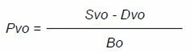 me ç rast nga ngarkesa aktuale e boshtit, të dyfishtë, trfishtë ose më shumë boshteve (Svo) merret ngarkesa e lejuar e boshtit (Dvo) dhe ndahet me numrin e boshteve (Bo), dhe shuma e fituar e tejkalimit (Pvo) shumëzohet me gjatësinë e rrugës së kaluar  (km) nga vendi i nisjes në vendin e mbërritjes së transportit të jashtëzakonshëm.Tejkalimet e fituara të ngarkesës së boshtit nga paragrafi. 1 dhe 2 të këtij neni, vlerat e të cilëve përfundojnë deri në t 0.5 t, do të rrumbullakosen në një vlerë të plotë më të ulët, dhe tejkalimet e masës totale vlerat e së cilës përfundojnë mbi 0.5 t do të rrumbullakosen në një vlerë të plotë më të lartë.Për tejkalimin e ngarkesës së përcaktuar boshtore të një automjeti ose një grupi automjetesh, do të paguhet një tarifë në shumën e dhënë në Tabelat 2 deri në 5.Për tejkalimin e ngarkesës së përcaktuar boshtore të një automjeti ose një grupi automjetesh për boshtet njëshe më të mëdhaja se 10.00 t, 15.48 € / km + 0.20 € / km paguhet për çdo 0.1 ton shtesë.Për tejkalimin e ngarkesës së përcaktuar boshtore të një automjeti ose një grupi automjetesh për boshtet e dyfishta më të mëdha se 10.00 t, 21.29 € / km + 0.20 € / km llogaritet për çdo 0.1 ton shtesë.Për tejkalimin e ngarkesës së përcaktuar të boshtit të një automjeti ose një grupi automjetesh për boshtet e trefishta më të mëdha se 10.00 t, 25.65 € / km + 0.20 € / km llogaritet për çdo 0.1 ton shtesë.Për tejkalimin e ngarkesës së përcaktuar boshtore të një automjeti ose një grupi automjetesh për boshte të shumëfishta (katër dhe më shumë boshte) më të mëdha se 10.00 t llogaritet 29.30 € / km + 0.20 € / km për çdo 0.1 ton shtesë.Shuma e tarifave të lexuara për boshte , ose bashkësi të boshteve, përbën kompensimin total për tejkalimin e ngarkesës së lejuar të boshtit.Neni 9Nëse një automjet ose një grup automjetesh me ose pa ngarkesë tejkalon më shumë se një vlerë të përcaktuar nga neni 4 deri në 8 të këtij vendimi, tarifa totale llogaritet duke shtuar tarifën për çdo tejkalim individualisht.Tarifa vjetore për dhënien me qira të tokës rrugore dhe tokave të tjera që i përkasin rrugësNeni 10Toka rrugore dhe toka të tjera që i përkasin rrugës mund t'i lihen për përdorim një personi juridik, sipërmarrësi dhe personi fizik (në tekstin e mëtejmë: përdorues) me qira, në përputhje me ligjin.Organi i administratës lokale përgjegjës për menaxhimin e pronës komunale lidh një kontratë me përdoruesin për dhënien me qira të tokës rrugore, pra tokës tjetër që i përket rrugës.Neni 11Shuma e tarifës vjetore për dhënien me qira të tokës rrugore, pra tokës tjetër që i përket rrugës përcaktohet në varësi të kategorisë së rrugës dhe sipërfaqes së rrugës së përdorur ose tokës tjetër që i përket rrugës.Shuma e tarifës vjetore të përmendur në paragrafin 1 të këtij neni, në varësi të kategorisë së rrugës, është për:- rrugët në vendbanimin 4.90 € / m2,- pjesë e rrugës shtetërore që kalon përmes vendbanimit 4.50 € / m2,- rrugë lokale 3.90 € / m2.Shuma e tarifčs të përmendur në paragrafin 2 të këtij neni, në varësi të zonës së rrugës së përdorur ose tokës tjetër që i përket rrugës, do të rregullohet me:- me një koeficient 0.90 për një sipërfaqe prej 51-100 m2 rrugë të përdorur ose tokë tjetër që i përket rrugës;- me një koeficient 0.80 për një sipërfaqe prej 101-300 m2 rrugë të përdorur, ose tokë tjetër që i përket rrugës; - me një koeficient 0.70 për një sipërfaqe mbi 300 m2 rrugë të përdorur ose tokë tjetër që i përket rrugës.  Shuma e tarifës e përcaktuar në përputhje me paragrafin. 2 dhe 3 të këtij neni përcaktohen si vlerë fillestare kur shpallet një thirrje publik për dhënien me qira të rrugës ose tokës tjetër që i përket rrugës. Tarifa për instalimin e tubacioneve, furnizimin me ujë, kanalizimet, linjat e energjisë, linjat e komunikimit elektronik, tubacionet e gazit dhe naftës në rrugë dhe infrastrukturë të tjera të ngjashmeNeni 12Shuma e tarifës për instalimin e tubacioneve, furnizimin me ujë, kanalizimet, linjat elektrike, linjat e komunikimit elektronik, tubacionet e gazit dhe naftës në byk, jashtë bykut të rrugës, përcaktohet në varësi të kategorisë së rrugës dhe gjatësisë së rrugës së përdorur byk, gjegjësisht brezin rrugor dhe tokën tjetër që i përket rrugës.Shuma e tarifës për instalimin e tubacioneve, furnizimin me ujë, kanalizimet, linjat e energjisë, linjat e komunikimit elektronik, tubacionet e gazit dhe naftës në trupin e rrugës, në varësi të kategorisë së rrugës, është për:- rrugët në vendbanim 5.90 € / m,- pjesë e rrugës shtetërore që kalon përmes vendbanimit 5.50 € / m,- rrugë lokale 2.90 € / m.Shuma e tarifës së përmendur në paragrafin 2 të këtij neni, në varësi të gjatësisë së pjesës rrugore të shfrytëzuar, do të rregullohet:- me një koeficient 0.90 për gjatësinë e përgjithshme prej 1001-3000 m të pjesës rrugore të sdhfrytëzuar;- me një koeficient 0.80 për gjatësinë e përgjithshme prej 3001-5000 m të pjesës rrugore të sdhfrytëzuar;- me një koeficient 0.70 për gjatësinë e përgjithshme prej mbi 5000 m të pjesës rrugore të sdhfrytëzuar.Shuma e tarifës për instalimin e tubacioneve, furnizimin me ujë, kanalizimet, linjat e energjisë, linjat e komunikimit elektronik, tubacionet e gazit dhe naftës jashtë trupit të rrugës, duke përdorur brezin rrugor dhe tokën tjetër që i përket rrugës, në varësi të kategorisë së rrugës, është per:- rrugët në vendbanim 1.90 € / m,- pjesë e rrugës shtetërore që kalon përmes vendbanimit 1.50 € / m,- rrugë lokale 0.90 € / m.Shuma e tarifës së përmendur në paragrafin 4 të këtij neni, në varësi të gjatësisë së brezit rrugor të përdorur dhe tokës tjetër që i përket rrugës, do të korrigjohet:- me një koeficient 0.90 për gjatësinë e përgjithshme prej 1001-3000 m e truallit rrugor të shfrytëzuar;- me një koeficient 0.80 për gjatësinë e përgjithshme prej 3001-5000 m e truallit rrugor të shfrytëzuar;- me një koeficient 0.70 për gjatësinë e përgjithshme prej mbi 5000 m e truallit rrugor të shfrytëzuar.Tarifa për vendosjen dhe instalimin e pjesëve të pavarura të infrastrukturës që lidhen me tubacionet, ujësjellësin, kanalizimet, linjat e energjisë, linjat e komunikimit elektronik, tubacionet e gazit dhe naftës, për: nënstacionet, stacionet bazë, shtyllat e antenave, stacionet e pompimit, etj. Rregulohet në varësi të sipërfaqes së shfrytëzimit të brezir rrugor dhe truallit tjetër përkatës rrugor  në vlerën:- për sipërfaqe deri në 5 m2 në vlerë prej 500,00 €,- për sipërfaqe prej 5 m2 deri në 10 m2 nga 1000 €,- për sipërfaqe prej 10 m2 deri në 20 m2 nga 2000 €,- për sipërfaqe më të madhe se 20 m2 nga 3000 €.Shuma e kompensimit nga paragrafi. 1 dhe 6 të këtij neni përcaktohen nga organi i admionistratës lokale përgjegjës për çështjet e trafikut në bazë të një studimi të çertifikuar të objektit të ndërtuar të hartuar nga ana e një organizate të autorizuar.Tatimpaguesi është i detyruar të paraqesë studimin e objektit të ndërtuar nga organizata e autorizuar tek organi i administratës lokale përgjegjës për çështjet e trafikut brenda 30 ditëve nga dita e verifikimit.Shuma e tarifës për instalimet e përmendura në paragrafin 1 të këtij neni, të cilat vendosen përmes gërmimit ose përmes kryerjes së punëve të tjera (vrima tubash, etj.), Në mënyrë që të bëhet prerja e trasesë rrugore, varësisht prej kategorisë së rrugës, është për :- rrugët në vendbanim 990,00 € për kanal,- rrugët lokale 790,00 € për kanal.Shuma e tarifës së përmendur në paragrafin 9 të këtij neni do të përcaktohet me një leje për kanal, shpim të brendshëm ose punë të tjera rrugore, të lëshuara nga organi i administratës lokale përgjegjës për çështjet e trafikut, në përputhje me ligjin që rregullon çështjet me rëndësi për rrugët publike.Aktvendimi mbi përcaktimin e tarifës së përmendur në këtë nen organi kompetent për punët e trafikut me ditën e hyrjes në fuqi është i obliguar të ia dorëzojë organit të administratës lokale kompetent për punët e të ardhurave lkoikale, e që do të përdoret si bazë për sjelljen e aktvendimit mbi kompensimin vjtor.Tarifa vjetore për tubacionet, ujësjellësit, kanalizimet, linjat e energjisë, linjat e komunikimit elektronik, tubacionet e gazit dhe naftës të instaluara në rrugë dhe infrastrukturës tjetër të lidhur për tyreNeni 13Tarifa vjetore për tubacionet, ujësjellësin, kanalizimet, linjat e energjisë, linjat e komunikimit elektronik, tubacionet e gazit dhe naftës të instaluara në rrugë dhe infrastrukturë tjetër të lidhur me to (stacione elektrike, stacione bazë, shtyllat e antenave, stacionet e pompimit, etj.) është 15% prej vlerës se përcaktuar në nenin 12 paragrafin 2 deri në paragrafin 6 të këtij vendimi. Shuma e tarifës së përmendur në paragrafin 1 të këtij neni përcaktohet me aktvendim të organit të administratëls lokale përgjegjës për punët e të ardhurave publike lokale.Neni 14Dispozitat e nenit 12 dhe 13 të këtij vendimi nuk i referohen ujësjellësit publik, rural, kanalizimeve dhe infrastrukturës tjetër në dispozicion të komunës, gjegjësisht të ciolat shfrytëzojnë shërbimet publike në kryerjen e veprimtarisë komunale, themelues i të cilit është komuna e Tuzit.  Tarifa vjetore për shfrytëzimin e objekteve afariste të cilave u është mundësuar qasja nga rrugaNeni 15Tarifa vjetore për përdorimin e objekteve tregtare në të cilave u është mundësuar qasja nga rruga përcaktohet në varësi të kategorisë së rrugës pranë së cilës ndodhet objekti, sipërfaqes së objektit dhe llojit të aktivitetit i cili kryhet në atë objekt, përcaktohet nga shumat e dhëna në Tabelën 1:Tarifa vjetore për instalimin dhe përdorimin e objekteve tregtare të një natyre sezonale ose të përkohshme (kioska, automjete karvani, dyqane të lëvizshme) është 100.00 €.Neni 16Punët e përcaktimit, mbledhjes dhe kontrollit të mbledhjes së tarifave të përmendura në këtë Vendim do të kryhen nga organi i administratës lokale përgjegjës për të ardhurat publike lokale.DISPOZITAT KALIMTARE DHE PËRFUNDIMTARENeni 17Procedurat e filluara para hyrjes në fuqi të këtij vendimi do të përfundojnë sipas dispozitave të Vendimit për Tarifat për Përdorimin e Rrugëve Komunale ("Fletorja Zyrtare e Malit të Zi - Dispozitat komunale", Nr. 33/19) nëse është më shumë e favorshme për tatimpaguesin.Neni 18Ky vendim hyn në fuqi në ditën e 8 nga dita e publikimit në „Fletoren zyrtare të MZ- dispozitat komunale“.Me ditën e hyrjes në fuqi të këtij vendimi pushon së vlejturi vendimi mbi tarifën për shfrytëzimin e rrugëve komunale („fletorja zyrtare e MZ- dispozitat komunale“ nr. 33/19).Numër: 02-030/21-15704Tuz, 23.12.2021KUVENDI I KOMUNËS SË TUZITKRYETARI,Fadil KajoshajTabela 1. Tarifa për tejkalimin e peshës totale të automjetit dhe grupit të automjeteve mbi 40 t, gjegjësisht mbi 44 tTabela 1. Tarifa për tejkalimin e peshës totale të automjetit dhe grupit të automjeteve mbi 40 t, gjegjësisht mbi 44 tTabela 1. Tarifa për tejkalimin e peshës totale të automjetit dhe grupit të automjeteve mbi 40 t, gjegjësisht mbi 44 tTabela 1. Tarifa për tejkalimin e peshës totale të automjetit dhe grupit të automjeteve mbi 40 t, gjegjësisht mbi 44 tTabela 1. Tarifa për tejkalimin e peshës totale të automjetit dhe grupit të automjeteve mbi 40 t, gjegjësisht mbi 44 tTabela 1. Tarifa për tejkalimin e peshës totale të automjetit dhe grupit të automjeteve mbi 40 t, gjegjësisht mbi 44 tTabela 1. Tarifa për tejkalimin e peshës totale të automjetit dhe grupit të automjeteve mbi 40 t, gjegjësisht mbi 44 tTabela 1. Tarifa për tejkalimin e peshës totale të automjetit dhe grupit të automjeteve mbi 40 t, gjegjësisht mbi 44 tTejkalimi > 40 t (44 t)Tarifa€/kmTejkalimi  > 40 t (44 t)Tarifa€/kmTejkalimi> 40 t (44 t)Tarifa€/kmTejkalimi > 40 t (44 t)Tarifa€/km10,06211,95417,266116,0120,07222,13427,626216,5330,09232,32437,986317,0740,12242,52448,366417,6250,16252,74458,746518,1760,21262,95469,136618,7370,26273,18479,536719,3080,33283,42489,936819,8890,40293,664910,356920,47           100,48303,915010,777021,06110,57314,175111,217121,67120,67324,455211,667222,28130,78334,725312,107322,90140,90345,015412,567423,53151,02355,315513,027524,17161,15365,615613,507624,82171,29375,935713,987725,47181,44386,255814,487826,14191,60396,585914,987926,81201,77406,926015,498027,498128,1810143,7912162,8214185,298228,8810244,6612263,8614286,508329,5910345,5412364,9214387,728430,3110446,4312465,9714488,958531,0310547,3212567,0414590,198631,7610648,2312668,1214691,448732,5010749,1412769,2014792,678833,2510850,0612870,3014893,968934,0110950,9912971,4014995,239034,7811051,9313072,5115096,529135,5611152,8813173,6315197,819236,3411253,8313274,7515299,109337,1411354,8013375,89153100,419437,9411455,7713477,04154101,739538,7511556,7513578,19155103,059639,5711657,7413679,35156104,399740,3911758,7413780,52157105,739841,2311859,7513881,70158107,089942,0711960,7613982,89159108,4410042,9312061,7914084,08160110,00Tabela 2. Kompensimi për tejkalimin e ngarkesës së përcaktuar të boshtit të një automjeti ose një grupi automjetesh për boshtet e njësheTabela 2. Kompensimi për tejkalimin e ngarkesës së përcaktuar të boshtit të një automjeti ose një grupi automjetesh për boshtet e njësheTabela 2. Kompensimi për tejkalimin e ngarkesës së përcaktuar të boshtit të një automjeti ose një grupi automjetesh për boshtet e njësheTabela 2. Kompensimi për tejkalimin e ngarkesës së përcaktuar të boshtit të një automjeti ose një grupi automjetesh për boshtet e njësheTabela 2. Kompensimi për tejkalimin e ngarkesës së përcaktuar të boshtit të një automjeti ose një grupi automjetesh për boshtet e njësheTabela 2. Kompensimi për tejkalimin e ngarkesës së përcaktuar të boshtit të një automjeti ose një grupi automjetesh për boshtet e njësheTabela 2. Kompensimi për tejkalimin e ngarkesës së përcaktuar të boshtit të një automjeti ose një grupi automjetesh për boshtet e njësheTabela 2. Kompensimi për tejkalimin e ngarkesës së përcaktuar të boshtit të një automjeti ose një grupi automjetesh për boshtet e njësheTabela 2. Kompensimi për tejkalimin e ngarkesës së përcaktuar të boshtit të një automjeti ose një grupi automjetesh për boshtet e njësheTabela 2. Kompensimi për tejkalimin e ngarkesës së përcaktuar të boshtit të një automjeti ose një grupi automjetesh për boshtet e njësheTejkalim i tonaveTarifa€/kmTejkalim i tonaveTarifa€/kmTejkalim i tonaveTarifa€/kmTejkalim i tonaveTarifa€/kmTejkalim i tonaveTarifa€/km0,10,162,10,904,12,816,15,938,110,260,20,182,20,974,22,946,26,128,210,500,30,192,31,044,33,076,36,318,310,750,40,222,41,114,43,206,46,508,411,010,50,242,51,194,53,346,56,708,511,270,60,262,61,274,63,486,66,908,611,520,70,282,71,354,73,626,77,108,711,790,80,302,81,434,83,776,87,318,812,050,90,332,91,524,93,926,97,528,912,321,00,363,01,615,04,077,07,739,012,591,10,393,11,715,14,227,17,949,112,871,20,433,21,805,24,387,28,169,213,151,30,473,31,905,34,547,38,389,313,431,40,523,42,015,44,707,48,619,413,711,50,563,52,115,54,877,58,839,514,001,60,613,62,225,65,047,69,069,614,291,70,663,72,335,75,217,79,309,714,581,80,723,82,455,85,397,89,539,814,881,90,783,92,575,95,577,99,779,915,182,00,844,02,676,05,758,010,0110,015,48Tabela 3. Tarifa për tejkalimin e ngarkesës së përcaktuar të boshtit të një automjeti ose një grupi automjetesh për boshtet e dyfishta Tabela 3. Tarifa për tejkalimin e ngarkesës së përcaktuar të boshtit të një automjeti ose një grupi automjetesh për boshtet e dyfishta Tabela 3. Tarifa për tejkalimin e ngarkesës së përcaktuar të boshtit të një automjeti ose një grupi automjetesh për boshtet e dyfishta Tabela 3. Tarifa për tejkalimin e ngarkesës së përcaktuar të boshtit të një automjeti ose një grupi automjetesh për boshtet e dyfishta Tabela 3. Tarifa për tejkalimin e ngarkesës së përcaktuar të boshtit të një automjeti ose një grupi automjetesh për boshtet e dyfishta Tabela 3. Tarifa për tejkalimin e ngarkesës së përcaktuar të boshtit të një automjeti ose një grupi automjetesh për boshtet e dyfishta Tabela 3. Tarifa për tejkalimin e ngarkesës së përcaktuar të boshtit të një automjeti ose një grupi automjetesh për boshtet e dyfishta Tabela 3. Tarifa për tejkalimin e ngarkesës së përcaktuar të boshtit të një automjeti ose një grupi automjetesh për boshtet e dyfishta Tabela 3. Tarifa për tejkalimin e ngarkesës së përcaktuar të boshtit të një automjeti ose një grupi automjetesh për boshtet e dyfishta Tabela 3. Tarifa për tejkalimin e ngarkesës së përcaktuar të boshtit të një automjeti ose një grupi automjetesh për boshtet e dyfishta Tejkalim i tonaveTarifa€/kmTejkalim i tonaveTarifa€/kmTejkalim i tonaveTarifa€/kmTejkalim i tonaveTarifa€/kmTejkalim i tonaveTarifa€/km0,10,222,11,244,13,876,18,158,114,100,20,242,21,334,24,046,28,418,214,440,30,272,31,434,34,226,38,688,314,790,40,292,41,534,44,416,48,948,415,140,50,332,51,634,54,596,59,218,515,490,60,352,61,744,64,786,69,498,615,850,70,382,71,854,74,986,79,778,716,210,80,422,81,974,85,186,810,058,816,580,90,462,92,094,95,386,910,348,916,951,00,503,02,225,05,597,010,639,017,321,10,553,12,355,15,807,110,929,117,701,20,603,22,485,26,027,211,229,218,081,30,653,32,625,36,247,311,529,318,471,40,713,42,765,46,477,411,839,418,861,50,793,52,915,56,707,512,149,519,251,60,843,63,055,66,937,612,469,619,651,70,933,73,215,77,177,712,789,720,051,80,993,83,375,87,417,813,109,820,461,91,073,93,535,97,657,913,439,920,872,01,154,03,706,07,908,013,7710,021,29Tabela 4. Kompensimi për tejkalimin e ngarkesës së përcaktuar të boshtit të një automjeti ose një grupi automjetesh për boshtet e trefishtaTabela 4. Kompensimi për tejkalimin e ngarkesës së përcaktuar të boshtit të një automjeti ose një grupi automjetesh për boshtet e trefishtaTabela 4. Kompensimi për tejkalimin e ngarkesës së përcaktuar të boshtit të një automjeti ose një grupi automjetesh për boshtet e trefishtaTabela 4. Kompensimi për tejkalimin e ngarkesës së përcaktuar të boshtit të një automjeti ose një grupi automjetesh për boshtet e trefishtaTabela 4. Kompensimi për tejkalimin e ngarkesës së përcaktuar të boshtit të një automjeti ose një grupi automjetesh për boshtet e trefishtaTabela 4. Kompensimi për tejkalimin e ngarkesës së përcaktuar të boshtit të një automjeti ose një grupi automjetesh për boshtet e trefishtaTabela 4. Kompensimi për tejkalimin e ngarkesës së përcaktuar të boshtit të një automjeti ose një grupi automjetesh për boshtet e trefishtaTabela 4. Kompensimi për tejkalimin e ngarkesës së përcaktuar të boshtit të një automjeti ose një grupi automjetesh për boshtet e trefishtaTabela 4. Kompensimi për tejkalimin e ngarkesës së përcaktuar të boshtit të një automjeti ose një grupi automjetesh për boshtet e trefishtaTabela 4. Kompensimi për tejkalimin e ngarkesës së përcaktuar të boshtit të një automjeti ose një grupi automjetesh për boshtet e trefishtaTejkalim i tonaveTarifa€/kmTejkalim i tonaveTarifa€/kmTejkalim i tonaveTarifa€/kmTejkalim i tonaveTarifa€/kmTejkalim i tonaveTarifa€/km0,10,272,11,494,14,666,19,838,116,990,20,292,21,604,24,876,210,148,217,410,30,322,31,724,35,096,310,458,317,820,40,352,41,844,45,316,410,788,418,240,50,402,51,974,55,536,511,108,518,670,60,432,62,104,65,776,611,438,619,100,70,462,72,234,76,006,711,778,719,530,80,502,82,374,86,246,812,118,819,970,90,552,92,524,96,496,912,468,920,421,00,603,02,675,06,747,012,809,020,871,10,663,12,835,17,007,113,169,121,331,20,723,22,995,27,267,213,529,221,791,30,783,33,155,37,527,313,899,322,251,40,853,43,335,47,797,414,269,422,721,50,933,53,505,58,077,514,639,523,201,61,013,63,685,68,357,615,029,623,651,71,103,73,875,78,637,715,409,724,161,81,193,84,065,88,937,815,799,824,661,91,283,94,255,99,227,916,199,925,152,01,394,04,456,09,528,016,5910,025,65Tabela 5. Kompensimi për tejkalimin e ngarkesës së përcaktuar të boshtit të një automjeti ose një grupi automjetesh për boshtet e shumëfishta (katër ose më shumë boshte)Tabela 5. Kompensimi për tejkalimin e ngarkesës së përcaktuar të boshtit të një automjeti ose një grupi automjetesh për boshtet e shumëfishta (katër ose më shumë boshte)Tabela 5. Kompensimi për tejkalimin e ngarkesës së përcaktuar të boshtit të një automjeti ose një grupi automjetesh për boshtet e shumëfishta (katër ose më shumë boshte)Tabela 5. Kompensimi për tejkalimin e ngarkesës së përcaktuar të boshtit të një automjeti ose një grupi automjetesh për boshtet e shumëfishta (katër ose më shumë boshte)Tabela 5. Kompensimi për tejkalimin e ngarkesës së përcaktuar të boshtit të një automjeti ose një grupi automjetesh për boshtet e shumëfishta (katër ose më shumë boshte)Tabela 5. Kompensimi për tejkalimin e ngarkesës së përcaktuar të boshtit të një automjeti ose një grupi automjetesh për boshtet e shumëfishta (katër ose më shumë boshte)Tabela 5. Kompensimi për tejkalimin e ngarkesës së përcaktuar të boshtit të një automjeti ose një grupi automjetesh për boshtet e shumëfishta (katër ose më shumë boshte)Tabela 5. Kompensimi për tejkalimin e ngarkesës së përcaktuar të boshtit të një automjeti ose një grupi automjetesh për boshtet e shumëfishta (katër ose më shumë boshte)Tabela 5. Kompensimi për tejkalimin e ngarkesës së përcaktuar të boshtit të një automjeti ose një grupi automjetesh për boshtet e shumëfishta (katër ose më shumë boshte)Tabela 5. Kompensimi për tejkalimin e ngarkesës së përcaktuar të boshtit të një automjeti ose një grupi automjetesh për boshtet e shumëfishta (katër ose më shumë boshte)Tejkalim i tonaveTarifa€/kmTejkalim i tonaveTarifa€/kmTejkalim i tonaveTarifa€/kmTejkalim i tonaveTarifa€/kmTejkalim i tonaveTarifa€/km0,10,302,11,704,15,326,111,228,119,400,20,332,21,834,25,566,211,588,219,870,30,372,31,964,35,816,311,948,320,350,40,412,42,104,46,066,412,308,420,830,50,452,52,254,56,326,512,688,521,310,60,492,62,404,66,586,613,058,621,810,70,532,72,554,76,856,713,448,722,300,80,582,82,714,87,136,813,838,822,810,90,632,92,884,97,416,914,228,923,321,00,693,03,055,07,697,014,629,023,831,10,753,13,235,17,997,115,039,124,331,20,823,23,415,28,297,215,449,224,881,30,903,33,605,38,597,315,869,325,411,40,983,43,805,48,907,416,289,425,951,51,063,54,005,59,217,516,719,526,491,61,163,64,205,69,537,617,149,627,041,71,253,74,425,79,867,717,599,727,601,81,363,84,635,810,197,818,039,828,151,91,473,94,865,910,537,918,489,928,722,01,584,05,096,010,878,018,9410,029,30Kategoria e rrugës Kategoria e rrugës Kategoria e rrugës VeprimtariaRrugët në vendbanimePjesë e rrugës shtetërore që kalon përmes vendbanimitRrugë lokaleStacione për pajisje me lëndë djegëse të mjeteve motorike me përmbajtje përcjellëse 2.900,002.900,001.900,00Depo dhe magazina të destinuara për ruajtjen dhe shitjen e mallrave deri 200m²prej 200m² - 500m²mbi 500m²400,00500,00700,00400,00500,00700,00200,00300,00400,00Banka, shoqëri sigurimesh dhe organizata të tjera financiare, operator fiks mobil dhe kabllor700,00700,00400,00Zyra të avoketërve, noterëve dhe ekzekutuesëve400,00400,00200,00Institucione mjekësore dhe veterinere200,00200,00150,00Organizata të cilat merren me shërbimne të kontabilitetit dhe të administrimit200,00200,00150,00Postat400,00400,00300,00Objektet e hotelierisë   v- deri në 50m²   - nga 50m² - 100m²   - mbi 100m²150,00300,00400,00150,00300,00400,00100,00150,00200,00Hotele dhe motelederi 50 shtretërmbi 50 shtretër700,00900,00700,00900,00500,00700,00Objekte tregtareprej 50m²prej 50m² - 200m²prej 200m² - 500m²mbi 500m²150,00200,00400,00700,00150,00200,00400,00700,00100,00150,00250,00400,00Objekte për servisim dhe larje të automjeteve400,00400,00250,00Objekte të tjera në të cilat kryhen shërbime tregtare, zanatit dhe ngjashëm, si dhe për objektet e përkohshme të karakterit montues të tipit kioskë, për të cilat nuk paguhet taksa lokale komunalederi 50m²mbi 50m²100,00150,00100,00150,0080,00120,00Objektet ku organizohen lojërat e fatit të llotarisë (llotaria, llotaria e shpejtë dhe e menjëhershme, bingo, lotari televizive dhe lotari e mbyllur, loto, keno, parashikim sportiv, toto, lojëra llotarie dhe toto shtesë, video llotari, fonto, lojëra të tjera të fatit me tërheqje)200,00200,00150,00Objektet ku organizohen lojëra të veçanta të fatit (lojëra në kazino, lojëra bastesh, lojëra fati në slot machines)300,00300,00200,00